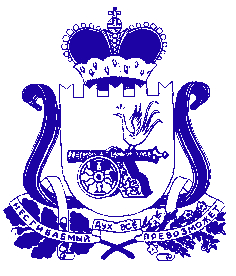 АДМИНИСТРАЦИЯ МУНИЦИПАЛЬНОГО ОБРАЗОВАНИЯ «КРАСНИНСКИЙ РАЙОН» СМОЛЕНСКОЙ ОБЛАСТИР А С П О Р Я Ж Е Н И Еот 25.12.2019 № 616-рОб утверждении места храненияносителей персональных данныхи ключевых носителей  иназначении ответственного Руководствуясь Федеральным законом от 27.07.2006 № 152-ФЗ «О персональных данных»:1. Утвердить место хранения носителей персональных данных и ключевых носителей – сейф  в кабинете № 22, отдел правового и информационного обеспечения Администрации муниципального образования «Краснинский район» Смоленской области, расположенный по адресу: Смоленская область, Краснинский район, п.Красный, ул.К.Маркса, д.16.2. Назначить начальника отдела правового и информационного обеспечения Администрации муниципального образования «Краснинский район» Смоленской области (М.А. Черненкова) ответственным лицом за организацию и проведение мероприятий, связанных с хранением носителей персональных данных и ключевых носителей.           3. Признать утратившим силу распоряжение Администрации муниципального образования «Краснинский  район» Смоленской области от 28.09.2016  № 320-р «Об утверждении места хранения носителей персональных данных и ключевых носителей в Администрации муниципального образования «Краснинский район» Смоленской области».4. Ознакомить Черненкову М.А. с настоящим распоряжением под роспись.	5. Контроль за исполнением настоящего распоряжения оставляю за собой.Глава муниципального образования«Краснинский район»Смоленской области                                                                    С.В. Архипенков